厂区路沿石采购询价函	：请按以下要求提供报价及说明。1、采购范围：本条所列技术规范要求适用于本次询价所需的厂区道路路沿石，含运费、税费等费用。2、供货时间：注明最短供货时间。3、付款方式：无预付款，货到现场验收合格一次付清，报价，含3%增值税，含运费，安装。4、项目地址：安徽省滁州市定远县池河镇5、报价要求：按清单报价，并留下联系电话及加盖公章。6、技术要求：按国家标准及设计图纸要求。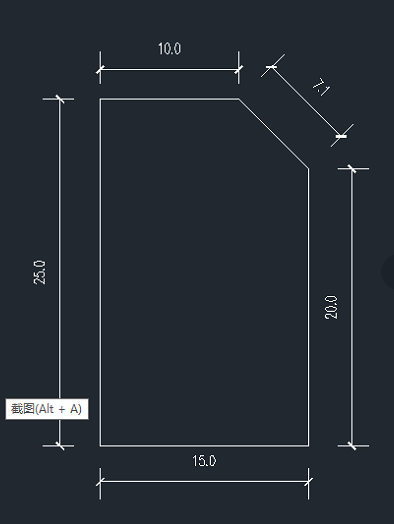 询价人：  中机国际定远县第五自来水厂及配套管网EPC工程项目部 2022年10月 18日序号名称数量备注11000mm*250mm*150mm1533块（1533米）麻石条2500mm*250mm*150mm725块（290米）麻石条